Wöhler-Promotionspreis für Anorganische ChemieAnlagenDieses Formblatt ist zusammen mit den nachfolgenden Anlagen in elektronischer Form bei der Wöhler-Vereinigung für Anorganische Chemie, GDCh Geschäftsstelle, Dipl.-Biol. Nicole Bürger einzureichen.Ein Bewerbungsschreiben der Bewerberin / des BewerbersEine Kopie der PromotionsurkundeKopien von bis zu drei Schlüsselpublikationen im Zusammenhang mit der Promotion, unter entscheidender Beteiligung der Bewerberin / des Bewerbers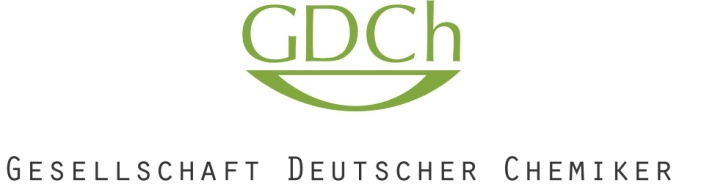 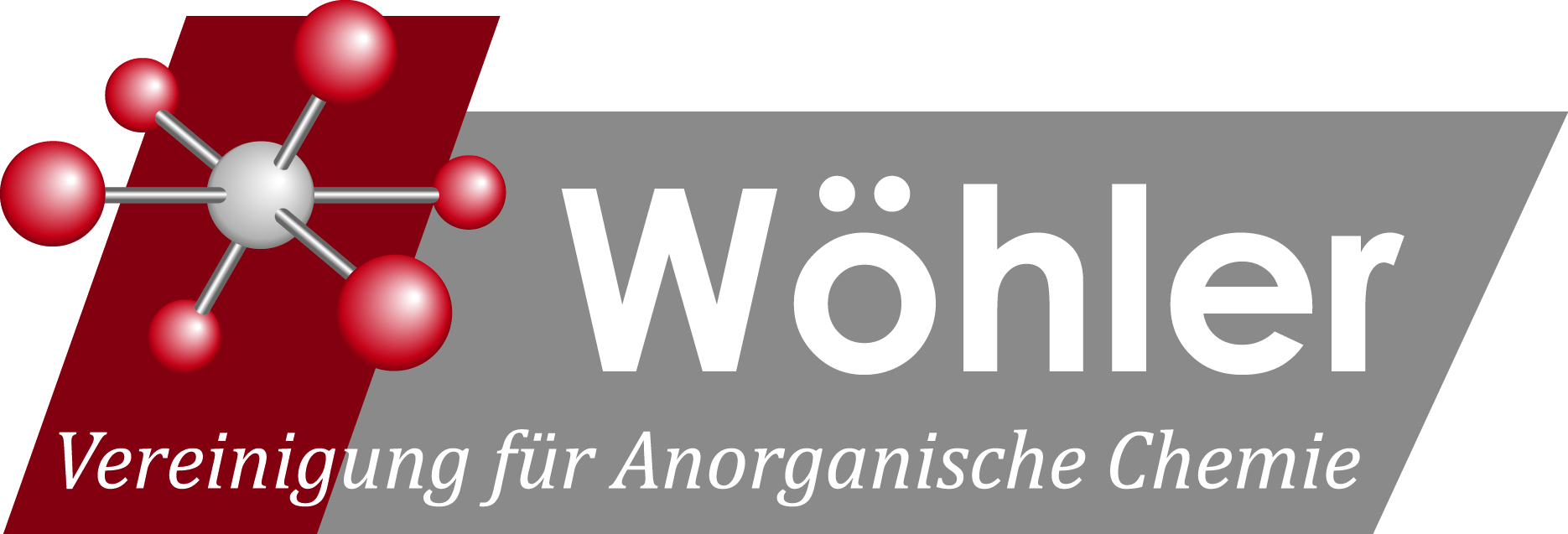 Angaben zur Person der Bewerberin / des BewerbersAngaben zur Person der Bewerberin / des BewerbersAngaben zur Person der Bewerberin / des BewerbersAngaben zur Person der Bewerberin / des BewerbersAngaben zur Person der Bewerberin / des BewerbersAngaben zur Person der Bewerberin / des BewerbersAngaben zur Person der Bewerberin / des BewerbersAngaben zur Person der Bewerberin / des BewerbersAngaben zur Person der Bewerberin / des BewerbersAngaben zur Person der Bewerberin / des BewerbersAngaben zur Person der Bewerberin / des BewerbersAngaben zur Person der Bewerberin / des BewerbersFamiliennameFamiliennameFamiliennameFamiliennameVorname(n)Vorname(n)Vorname(n)Vorname(n)Vorname(n)Vorname(n)TitelTitelGeburtsdatum (TT.MM.JJJJ)Geburtsdatum (TT.MM.JJJJ)Geburtsdatum (TT.MM.JJJJ)Geburtsdatum (TT.MM.JJJJ)GeburtsortGeburtsortGeburtsortGeburtsortGeburtsortGeburtsortGeburtsortGeburtsortPrivatanschriftPrivatanschriftPrivatanschriftPrivatanschriftPrivatanschriftPrivatanschriftPrivatanschriftPrivatanschriftPrivatanschriftPrivatanschriftPrivatanschriftPrivatanschriftStraßeStraßeStraßePLZPLZPLZPLZOrtOrtOrtOrtOrtTelefonTelefonTelefonTelefaxTelefaxTelefaxTelefaxE-MailE-MailE-MailE-MailE-MailInstitution, an der die Bewerberin / der Bewerber derzeit tätig istInstitution, an der die Bewerberin / der Bewerber derzeit tätig istInstitution, an der die Bewerberin / der Bewerber derzeit tätig istInstitution, an der die Bewerberin / der Bewerber derzeit tätig istInstitution, an der die Bewerberin / der Bewerber derzeit tätig istInstitution, an der die Bewerberin / der Bewerber derzeit tätig istInstitution, an der die Bewerberin / der Bewerber derzeit tätig istInstitution, an der die Bewerberin / der Bewerber derzeit tätig istInstitution, an der die Bewerberin / der Bewerber derzeit tätig istInstitution, an der die Bewerberin / der Bewerber derzeit tätig istInstitution, an der die Bewerberin / der Bewerber derzeit tätig istInstitution, an der die Bewerberin / der Bewerber derzeit tätig istUniversität, Unternehmen, Behörde Universität, Unternehmen, Behörde Universität, Unternehmen, Behörde Universität, Unternehmen, Behörde Universität, Unternehmen, Behörde Universität, Unternehmen, Behörde Universität, Unternehmen, Behörde Universität, Unternehmen, Behörde Universität, Unternehmen, Behörde Universität, Unternehmen, Behörde Universität, Unternehmen, Behörde Universität, Unternehmen, Behörde Institut, AbteilungInstitut, AbteilungInstitut, AbteilungInstitut, AbteilungInstitut, AbteilungInstitut, AbteilungInstitut, AbteilungInstitut, AbteilungInstitut, AbteilungInstitut, AbteilungInstitut, AbteilungInstitut, AbteilungStraßeStraßeStraßeStraßePLZPLZPLZPLZOrt/LandOrt/LandOrt/LandOrt/LandTelefonTelefonTelefonTelefonTelefaxTelefaxTelefaxTelefaxE-MailE-MailE-MailE-MailSchul-, Hochschulausbildung und HochschulexaminaSchul-, Hochschulausbildung und HochschulexaminaSchul-, Hochschulausbildung und HochschulexaminaSchul-, Hochschulausbildung und HochschulexaminaSchul-, Hochschulausbildung und HochschulexaminaSchul-, Hochschulausbildung und HochschulexaminaSchul-, Hochschulausbildung und HochschulexaminaSchul-, Hochschulausbildung und HochschulexaminaSchul-, Hochschulausbildung und HochschulexaminaSchul-, Hochschulausbildung und HochschulexaminaSchul-, Hochschulausbildung und HochschulexaminaSchul-, Hochschulausbildung und HochschulexaminaZeitraumMM/JJJJ – MM/JJJJZeitraumMM/JJJJ – MM/JJJJSchule, Hochschule, OrtSchule, Hochschule, OrtSchule, Hochschule, OrtAbschluss, Examina, PrüfungsfachAbschluss, Examina, PrüfungsfachAbschluss, Examina, PrüfungsfachAbschluss, Examina, PrüfungsfachAbschluss, Examina, PrüfungsfachNotePromotionszeitPromotionszeitPromotionszeitPromotionszeitPromotionszeitAuszeichnungen, Ehrungen, StipendienAuszeichnungen, Ehrungen, StipendienAuszeichnungen, Ehrungen, StipendienAuszeichnungen, Ehrungen, StipendienAuszeichnungen, Ehrungen, StipendienAuszeichnungen, Ehrungen, StipendienAuszeichnungen, Ehrungen, StipendienAuszeichnungen, Ehrungen, StipendienAuszeichnungen, Ehrungen, StipendienAuszeichnungen, Ehrungen, StipendienAuszeichnungen, Ehrungen, StipendienAuszeichnungen, Ehrungen, StipendienJahrBezeichnungBezeichnungBezeichnungBezeichnungBezeichnungBezeichnungBezeichnungBezeichnungBezeichnungBezeichnungBezeichnungMitgliedschaft in wissenschaftlichen Gesellschaften und VerbändenMitgliedschaft in wissenschaftlichen Gesellschaften und VerbändenMitgliedschaft in wissenschaftlichen Gesellschaften und VerbändenMitgliedschaft in wissenschaftlichen Gesellschaften und VerbändenMitgliedschaft in wissenschaftlichen Gesellschaften und VerbändenMitgliedschaft in wissenschaftlichen Gesellschaften und VerbändenMitgliedschaft in wissenschaftlichen Gesellschaften und VerbändenMitgliedschaft in wissenschaftlichen Gesellschaften und VerbändenMitgliedschaft in wissenschaftlichen Gesellschaften und VerbändenMitgliedschaft in wissenschaftlichen Gesellschaften und VerbändenMitgliedschaft in wissenschaftlichen Gesellschaften und VerbändenMitgliedschaft in wissenschaftlichen Gesellschaften und VerbändenVeröffentlichungenVeröffentlichungenVeröffentlichungenVeröffentlichungenVeröffentlichungenVeröffentlichungenVeröffentlichungenVeröffentlichungenVeröffentlichungenVeröffentlichungenVeröffentlichungenVeröffentlichungenVorträgeVorträgeVorträgeVorträgeVorträgeVorträgeVorträgeVorträgeVorträgeVorträgeVorträgeVorträgeSonstigesSonstigesSonstigesSonstigesSonstigesSonstigesSonstigesSonstigesSonstigesSonstigesSonstigesSonstigesAngaben zur vorgeschlagenen ArbeitAngaben zur vorgeschlagenen ArbeitAngaben zur vorgeschlagenen ArbeitAngaben zur vorgeschlagenen ArbeitAngaben zur vorgeschlagenen ArbeitAngaben zur vorgeschlagenen ArbeitAngaben zur vorgeschlagenen ArbeitAngaben zur vorgeschlagenen ArbeitAngaben zur vorgeschlagenen ArbeitAngaben zur vorgeschlagenen ArbeitAngaben zur vorgeschlagenen ArbeitAngaben zur vorgeschlagenen ArbeitThema der DissertationThema der DissertationThema der DissertationThema der DissertationThema der DissertationThema der DissertationThema der DissertationThema der DissertationThema der DissertationThema der DissertationThema der DissertationThema der DissertationDatum AbschlussDatum AbschlussDatum AbschlussDatum AbschlussNote der ArbeitNote der ArbeitNote der ArbeitNote der ArbeitNote der ArbeitGesamtnoteGesamtnoteGesamtnoteFachgebiet(e)Fachgebiet(e)Fachgebiet(e)Fachgebiet(e)Fachgebiet(e)Fachgebiet(e)Fachgebiet(e)Fachgebiet(e)Fachgebiet(e)Fachgebiet(e)Fachgebiet(e)Fachgebiet(e)Betreuer/in (1. Gutachter/in)Betreuer/in (1. Gutachter/in)Betreuer/in (1. Gutachter/in)Betreuer/in (1. Gutachter/in)Betreuer/in (1. Gutachter/in)TitelVornameVornameNachnameNachnameUniversität, Institut/FachgebietUniversität, Institut/FachgebietUniversität, Institut/FachgebietUniversität, Institut/FachgebietUniversität, Institut/Fachgebiet2. Gutachter/in*2. Gutachter/in*2. Gutachter/in*2. Gutachter/in*2. Gutachter/in*TitelVornameVornameNachnameNachnameUniversität, Institut/FachgebietUniversität, Institut/FachgebietUniversität, Institut/FachgebietUniversität, Institut/FachgebietUniversität, Institut/Fachgebiet3. Gutachter/in* (ggf.)3. Gutachter/in* (ggf.)3. Gutachter/in* (ggf.)3. Gutachter/in* (ggf.)3. Gutachter/in* (ggf.)TitelVornameVornameNachnameNachnameUniversität, Institut/FachgebietUniversität, Institut/FachgebietUniversität, Institut/FachgebietUniversität, Institut/FachgebietUniversität, Institut/Fachgebiet*Bei externen Gutachter/innen bitte Anschrift mit angeben*Bei externen Gutachter/innen bitte Anschrift mit angeben*Bei externen Gutachter/innen bitte Anschrift mit angeben*Bei externen Gutachter/innen bitte Anschrift mit angeben*Bei externen Gutachter/innen bitte Anschrift mit angebenKurzfassung der Arbeit (max. 1 Seiten) – von der Bewerberin / dem Bewerber selbst zu verfassen